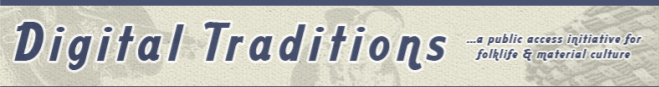 Brown‘s Pottery Track 14 (01:25): C. Mack: What, what sort of as you begin remembering, or from what you’ve heard. What sort of ware was he turning; he was doing his own turning right? Annette Brown Stevens: Yeah, they made wash pots, strawberry jars, they made the thimbles, clay thimbles, Rebecca pitchers, they made the little face jugs. C. Mack: They made face jugs too? A.B. Stevens: Mmm hmm, and flower pots, all sizes, all sizes of Rebecca pitchers, and tea cups too. C. Mack: Were they glazing the war at that time? I know in later years when I knew your grandfather; he did very little glazing, were they glazing? A.B. Stevens: Well I never knew much but the only thing I knew they glazed; they would glaze their face pitchers. And they made dog feeders and rabbit boxes. C. Mack: I’ve seen some of those on the waster dump down there. A.B. Stevens: They would glaze them, but that’s about all that I knew they ever glazed. C. Mack: That was Albany slip glaze, if you’re familiar with the glazers? A.B. Stevens: Um no, it was a grey color. C. Mack: It was a grey color? Has your husband or have you given a thought about what sort of ware you would like to produce, like to continue with garden ware or do glazed ware, or…? A.B. Stevens: Well if we can do it, I want to make it like my daddy and granddaddy did. To me, that was pottery. © McKissick Museum